Θέμα: «Πρόσκληση σε  Επιμορφωτική συνάντηση»Το ΠΕ.Κ.Ε.Σ Θεσσαλίας δια της Συντονίστριας Εκπαιδευτικού Έργου Προσχολικής Τζένης Μωραΐτη στο πλαίσιο των αρμοδιοτήτων της και της στήριξης του εκπαιδευτικού έργου των Νηπιαγωγών, σας προσκαλούν  σε εξ αποστάσεως Επιμορφωτική συνάντηση την Τετάρτη 3 Φεβρουαρίου, 18.00-20.00. Τα θέματα της επιμόρφωσης είναι τα ακόλουθα:Παιδαγωγική διάσταση της τάξης του Νηπιαγωγείου στο πλαίσιο της πανδημίας. Εισηγήτρια: Τζένη Μωραΐτη ΣΕΕ ΠΕ 60, ΠΕΚΕΣ Θεσσαλίας Διαδικασίες αξιολόγησης και παραπομπής στο ΚΕΣΥ. Εισηγήτρια: Ελένη Λαδοπούλου, Προϊσταμένη ΚΕΣΥ Ν. Μαγνησίας. Για να συνδεθείτε δεν έχετε παρά να πατήστε στον σύνδεσμο: https://minedu-primary.webex.com/meet/pomoraitiΤζένη ΜωραΐτηΣυντονίστρια Εκπαιδευτικού Έργου  ΠροσχολικήςΠΕΚΕΣ  Θεσσαλίας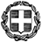 ΕΛΛΗΝΙΚΗ ΔΗΜΟΚΡΑΤΙΑΥΠΟΥΡΓΕΙΟ ΠΑΙΔΕΙΑΣ ΚΑΙ ΘΡΗΣΚΕΥΜΑΤΩΝΠΕΡΙΦΕΡΕΙΑΚΗ Δ/ΝΣΗ Π/ΘΜΙΑΣ &Δ/ΘΜΙΑΣ ΕΚΠ/ΣΗΣ ΘΕΣΣΑΛΙΑΣ                        ΠΕΡΙΦΕΡΕΙΑΚΟ ΚΕΝΤΡΟ ΕΚΠΑΙΔΕΥΤΙΚΟΥ  ΣΧΕΔΙΑΣΜΟΥ ΘΕΣΣΑΛΙΑΣΣΥΝΤΟΝΙΣΤΡΙΑ  ΕΚΠΑΙΔΕΥΤΙΚΟΥ ΕΡΓΟΥ Μωραΐτη ΠΕ 60   Ταχ. Δ/νση      : Ηπείρου & Ανθ. Γαζή   Ταχ. Κώδικας  : 412 22 ΛάρισαΤηλέφωνο       : 2410619344 e-mail: pekes@thess.pde.sch.gr τηλ. Επικοινωνίας: Μωραΐτη: 6944183220 Λάρισα, 27-1-2021                           Α.Π: 88        Προς: Νηπιαγωγούς  Νηπιαγωγείων                  ευθύνης ΣΕΕ ΠΕ 60 Μωραΐτη                         Ν. Μαγνησίας               